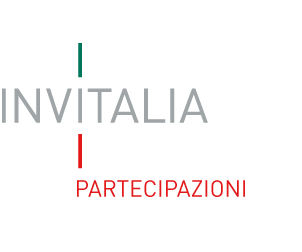 (Schema di offerta, da compilare su carta semplice)Il sottoscritto: _______________________________________________________________________Nato a: ________________________il ___________________________________________________Residente a: _________________________ Provincia di ____________________________________via/piazza_______________________ n.° ________________________________________________in qualità di: (indicare la carica, anche sociale) ____________________________________________dell’Operatore/Impresa: ______________________________________________________________con sede nel Comune di:___________________________ Provincia di _________________________codice fiscale: _______________________________________________________________________partita I.V.A.: _______________________________________________________________________telefono: ____________________________________ fax ____________________________________indirizzo di posta elettronica: __________________________________________________________nella dedotta qualità, presenta la seguente Offerta Economica (Offerta libera) riferita all’Asset di Invitalia Partecipazioni S.p.A. relativo all’Area Ex Saffa a Marcianise (CE) ed accetta esplicitamente ed incondizionatamente tutte le obbligazioni e condizioni contenute nel Bando di Gara, nel Disciplinare di Gara (e nei relativi allegati) e nei relativi allegati, dichiarando di essere disposto, in caso di aggiudicazione, ad acquistare i cespiti oggetto di Offerta. __________il _________________Operatore____________________         Sottoscrizione ______________________(In caso di raggruppamenti temporanei di Operatori Economici o consorzi ordinari non ancora costituiti, la presente Offerta Economica deve essere sottoscritta da tutti gli Operatori raggruppati o consorziati)Operatore____________________         Sottoscrizione ______________________Operatore____________________         Sottoscrizione ______________________Operatore____________________         Sottoscrizione ______________________Operatore____________________         Sottoscrizione ______________________Operatore____________________         Sottoscrizione ______________________L’operatore economico sottoscritto dichiara di aver preso completa visione e di essere a conoscenza del Disciplinare della Procedura, di tutti i documenti e degli atti contenuti nella Virtual Data Room di cui all’art. 7 del Disciplinare di Gara e delle condizioni di trasferimento dell’Asset oggetto di gara.Dichiara, inoltre, di essere consapevole che:la presente Offerta è irrevocabile ed impegnativa sino al 180° (centottantesimo) giorno successivo alla scadenza del termine ultimo per la presentazione della stessa e che, in caso non si addivenisse alla stipula della compravendita entro il predetto termine, la presente Offerta si intenderà prorogata di ulteriori 180 giorni;i valori offerti dovranno essere indicati sia in cifre che in lettere. In caso di discordanza fra il valore indicato in cifre e quello in lettere, sarà ritenuta valida l’indicazione più vantaggiosa per Invitalia Partecipazioni SpA;il valore complessivo dell’Offerta dovrà essere espresso con un numero di decimali non superiore a 2 (due). In caso di indicazione di valori recanti un numero di cifre decimali dopo la virgola superiore a due, saranno considerate esclusivamente le prime due cifre decimali, senza procedere ad alcun arrotondamento;l’Offerta non vincolerà in alcun modo Invitalia Partecipazioni SpA, la quale potrà, a proprio insindacabile giudizio, ritenerla non congrua rispetto all’Asset;l’Offerta è riferita alle condizioni di fatto come riscontrate dal Concorrente al momento del Sopralluogo, di cui si è redatto verbale in contraddittorio con Invitalia Partecipazioni, e tiene in considerazione tutte le circostanze generali e speciali che possono interessare l’acquisizione dell’Asset, ivi inclusa a titolo esemplificativo la previsione dei costi per rimanenti oneri di urbanizzazione primaria, e di tali circostanze, l’offerente ha tenuto conto nella determinazione del prezzo offerto, ritenuto remunerativo.__________il _________________Operatore____________________         Sottoscrizione ______________________(In caso di raggruppamenti temporanei di Operatori Economici o consorzi ordinari non ancora costituiti, la suddetta dichiarazione deve essere sottoscritta da tutti gli Operatori raggruppati o consorziati)Operatore____________________         Sottoscrizione ______________________Operatore____________________         Sottoscrizione ______________________Operatore____________________         Sottoscrizione ______________________Operatore____________________         Sottoscrizione ______________________Operatore____________________         Sottoscrizione ______________________Allegato 2 al Disciplinare di Gara«Procedura aperta preordinata alla dismissione dell’Area Ex Saffa a Marcianise»SCHEMA DI OFFERTA ECONOMICA       Prezzo offerto per l’acquisto dell’ Asset di Invitalia Partecipazioni S.p.A. nell’area Ex Saffa a Marcianise (CE) (in cifre)(in lettere) Immobili censiti al Nuovo Catasto Edilizio Urbano di Marcianise, Foglio 1, p.lle: 85, 89 (sub4), 91, 93, 94, 95 (sub 3), 96, 86, 87, 88, 90, 92, 97, 98 €_________________     Euro_________________